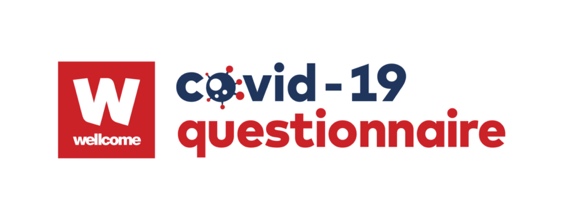 Wellcome Trust LPS Questionnaire ResourceUpdated: June 2021NotesTo reference data collected using this resource describe with:Data gathered from questionnaire(s) provided by Wellcome Longitudinal Population Study Covid-19 Steering Group and Secretariat (221574/Z/20/Z)To contact the secretariat for updates, support and advice email wellcomecovid-19@bristol.ac.ukIf using logos, please use the Wellcome Covid-19 logo on your questionnaire for participants alongside your own institution.Please tag @covid19qs on twitter and/or link to http://www.bristol.ac.uk/alspac/researchers/wellcome-covid-19/ where appropriate.a. Formatting & DetailsAll questions that were not from ALSPAC questionnaire 1 and 2 have been given a source tag. Red text indicates where the question’s original wording has been amended.[[Italic text in double squares bracket is note about question, not to be shown to participant.]]HealthcareIn the following section we would like to know whether you have had medical treatments postponed or cancelled in the last few months.Have you had any medical treatments or appointments cancelled or postponed during the COVID-19 pandemic? For example, hospital referral, non-emergency surgery, cancer treatment, etc. YesNo (Go to Q5)Don’t know (Go to Q5)Prefer not to answer (Go to Q5)What types of medical treatments or appointments were cancelled or postponed? (tick all that apply)GP referralHospital referralRoutine clinic appointmentSurgeryDialysisCancer treatmentCancer testingCancer screeningOtherWho cancelled these treatments/appointments?I didThe NHS (or other service provider) didA mixture of myself and the NHSAre you worried about your heath because of this cancelled or postponed treatment?Not at all worriedSlightly worriedModerately worriedVery worriedExtremely worriedDuring the COVID-19 pandemic, have you developed signs and symptoms that you would like to have looked at or investigated by your GP, or another healthcare professional?YesNo (Skip to Q8)Don’t know Prefer not to answer Have you contacted your GP or another healthcare professional about these signs and symptoms?YesNo Don’t know Prefer not to answer Are you worrying about these new signs or symptoms?Not at all worriedSlightly worriedModerately worriedVery worriedExtremely worriedIf a COVID 19 vaccination is made available and offered to you, would you get vaccinated?Yes (Go to Q10)NoDon’t know (Go to Q10)If No, what are your reasons?[Free text]If you have children would you let your child/ren get vaccinated?  Yes  (Go to next section)No Don’t know (Go to next section)If No, what are your reasons [Free text]